Middle Niobrara NRD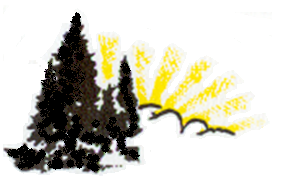 2020/2021 Internship AvailableWe are looking for someone to intern in 2020/2021, length of internship can be 6 to 12 months.  This is a great opportunity for those in the biology, agricultural sciences, natural resources sciences, or business administration.This is a paid internship that may lead to a full-time position!Location		                     		           		                  	         Title/PositionValentine, NE			   	              Natural Resources Technician InternJob Description:Office administrationAssist in daily tree operations; packaging trees, planting trees, and laying fabric Water samplingMeasure static water levelsMaintain databases of field observed/collected informationAbility to operate 4x4 vehicles, tractors, and attachmentsAssist in maintenance of District facilities, property, equipment, and vehiclesPublic relationsOther tasks as required by MNNRD Board of Directors and General Manager, along with working with Water Programs and Natural Resources Supervisors Skills/ abilities Able to work 40 hours/week or moreWork in adverse weather conditions Ability to work well with othersAble to lift 50-100 lbs.Able to read maps:  PLSS/Topographical formatsComputer Skills:  Excel, Word, ArcGISBe able to use a GPSAnyone interested should send a resume and completed application to Middle Niobrara NRD, 303 East Hwy 20, Valentine, NE 69201.  